Auftrag für einen Einsatz als Schlüsselperson Auftraggeberin / AuftraggeberInstitution	Ansprechperson: Vorname, Name	Strasse	PLZ / Ort	E-Mail	Telefon	Gewünschte Schlüsselperson männlich	 weiblich	 egalSprache, Herkunftsland	Adressatin / Adressat männlich	 weiblich	 FamilieSprache, Herkunftsland	Ausgangslage (kurze Darstellung der Situation und weshalb eine Schlüsselperson zum Einsatz kommen soll)Ziele (Erwartungen an Gesprächsverlauf etc.)Zeitrahmen des Einsatzes (voraussichtliche Dauer des Einsatzes, wiederkehrend oder einmalig; Datum / Zeit)Bemerkungen(Falls weitere unterstützende Personen / Institutionen involviert sind und bekannt gegeben werden dürfen, bitte hier angeben.)Das Formular senden an: maria.matter@moosseedorf.chBei Fragen melden Sie sich unter: 079 190 61 09Nachfolgende Felder werden durch den Projektleiterin Schlüsselpersonen Integration ausgefüllt!Datum Auftragseingang	Auftrag erteilt anVorname, Name	Strasse	PLZ / Ort	E-Mail	Telefon	Ort, Datum	Unterschrift	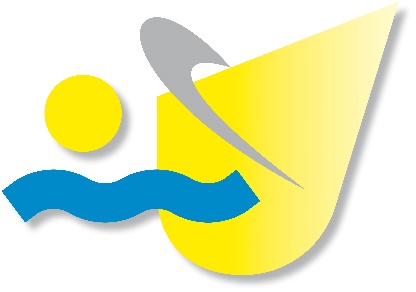 